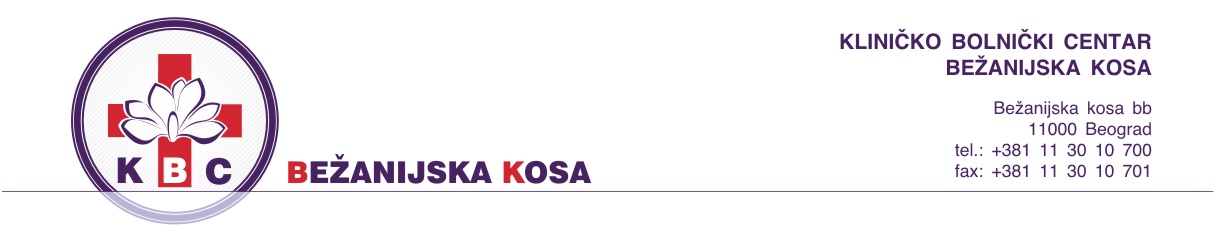 Број: 2948/6-1                                                                                                                                                                        Датум: 21.05.2020.год.На основу члана 63. став 1. Закона о јавним набавкама (“Службени Гласник Републике Србије“ 124/12,14/15 и 68/15), Наручилац вршиИЗМЕНУ КОНКУРСНЕ ДОКУМЕНТАЦИЈЕ бр 1у вези са припремањем понуда за јавну набавку добара – Остали медицински и лабораторијски материјал ЈН ОП 25Д/20Измена конкурсне документације се односи на:- на страницама 36-43 мења се ОБРАЗАЦ СПЕЦИФИКАЦИЈЕ ДОБАРА ПО ПАРТИЈАМА за партију 6- Алергени, тако да гласи: Дн: - порталу ЈН                                                                                                                                                              КОМИСИЈА ЗА ЈАВНЕ НАБАВКЕ                                                                                                                                                                           ЈН ОП 25Д/20     PartijaNaziv dobaraJedinicamereOkvirne kol. po jed. mereOkvirne kol. po jed. mereJedin. cena bez PDV-aUkupna cena bez PDV-aIznos PDV-aUkupna  cena sa PDV-omProzvođač/ komercijalni naziv proizvodaPartija 6ALERGENI (zbog specifičnosti izrade rok isporuke je 15 dana od dana porudžbine)ALERGENI (zbog specifičnosti izrade rok isporuke je 15 dana od dana porudžbine)ALERGENI (zbog specifičnosti izrade rok isporuke je 15 dana od dana porudžbine)ALERGENI (zbog specifičnosti izrade rok isporuke je 15 dana od dana porudžbine)ALERGENI (zbog specifičnosti izrade rok isporuke je 15 dana od dana porudžbine)ALERGENI (zbog specifičnosti izrade rok isporuke je 15 dana od dana porudžbine)ALERGENI (zbog specifičnosti izrade rok isporuke je 15 dana od dana porudžbine)ALERGENI (zbog specifičnosti izrade rok isporuke je 15 dana od dana porudžbine)ALERGENI (zbog specifičnosti izrade rok isporuke je 15 dana od dana porudžbine)Alrgeni za bronhoprovokaciju 10ml Alrgeni za bronhoprovokaciju 10ml Alrgeni za bronhoprovokaciju 10ml Alrgeni za bronhoprovokaciju 10ml Alrgeni za bronhoprovokaciju 10ml Alrgeni za bronhoprovokaciju 10ml Alrgeni za bronhoprovokaciju 10ml Alrgeni za bronhoprovokaciju 10ml Alrgeni za bronhoprovokaciju 10ml Stavka 1.Alergen za intradermalnu provokaciju histamin 0,1mg/mlkomkom6Alergen za prik razni  4ml Alergen za prik razni  4ml Alergen za prik razni  4ml Alergen za prik razni  4ml Alergen za prik razni  4ml Alergen za prik razni  4ml Alergen za prik razni  4ml Alergen za prik razni  4ml Alergen za prik razni  4ml Stavka 2.histamin za prik 1mg/mlkomkom12Stavka 3.inhalacioni alergeni - kućna prašina komkom5Stavka 4.inhalacioni alergeni - dermatophaoides pteronyssinuskomkom5Stavka 5.inhalacioni alergeni - dlaka mačkekomkom3Stavka 6.inhalacioni alergeni - mešavina buđi - gljivicakomkom5Stavka 7.inhalacioni alergeni - dlaka psakomkom3Stavka 8inhalacioni alergeni - mešavina životinjskih dlakakomkom5Stavka 9inhalacioni alergeni - bakterijekomkom5Stavka 10nutritivni biljni alergeni - celer komkom3Stavka 11nutritivni biljni alergeni - beli lukkomkom3Stavka 12nutritivni biljni alergeni - crni lukkomkom3Stavka 13nutritivni biljni alergeni - pasuljkomkom3Stavka 14nutritivni biljni alergeni - grašakkomkom3Stavka 15nutritivni biljni alergeni - kupuskomkom3Stavka 16nutritivni biljni alergeni - spanaćkomkom3stavka 17nutritivni biljni alergeni - krompirkomkom3Stavka 18nutritivni biljni alergeni - paradajzkomkom3stavka 19nutritivni biljni alergeni - paprikakomkom3stavka 20nutritivni biljni alergeni - šargarepakomkom3stavka 21nutritivni biljni alergeni - pečurkekomkom3stavla 22nutritivni biljni alergeni - bananakomkom3stavka 23nutritivni biljni alergeni - breskvakomkom3stavka 24nutritivni biljni alergeni - jabukakomkom3stavka 25nutritivni biljni alergeni - jagodakomkom3stavka 26nutritivni biljni alergeni - limunkomkom3stavka 27nutritivni biljni alergeni - malinakomkom3stavka 28nutritivni biljni alergeni - narandžakomkom3stavka 29nutritivni biljni alergeni - orahkomkom3stavka 30nutritivni biljni alergeni - lešnikkomkom3stavka 31nutritivni biljni alergeni - bademkomkom3stavka 32nutritivni biljni alergeni - kikirikikomkom3stavka 33nutritivni biljni alergeni - kivikomkom3stavka 34nutritivni biljni alergeni - sojino brašnokomkom3stavka 35nutritivni biljni alergeni - pšenično brašnokomkom3stavka 36nutritivni životinjski alergeni - svinjsko mesokomkom3stavka 37nutritivni životinjski alergeni - goveđe mesokomkom3stavka 38nutritivni životinjski alergeni - pileće mesokomkom3stavka 39nutritivni životinjski alergeni - jagnjeće mesokomkom3stavka 40nutritivni životinjski alergeni - konjsko mesokomkom3stavka 41nutritivni životinjski alergeni - ovčije mesokomkom3stavka 42nutritivni životinjski alergeni - teleće mesokomkom3stavka 43nutritivni životinjski alergeni - juneće mesokomkom3stavka 44nutritivni životinjski alergeni - mešavina mesakomkom3stavka 45nutritivni životinjski alergeni - mlekokomkom3stavka 46nutritivni alergeni - kravlji sirkomkom3stavka 47nutritivni životinjski alergeni -  ovčiji sirkomkom3stavka 48nutritivni životinjski alergeni - kuvano žumancekomkom3stavka 49nutritivni životinjski alergeni - kuvano belancekomkom3stavka 50nutritivni životinjski alergeni - morska ribakomkom3stavka 51nutritivni životinjski alergeni -  rečna ribakomkom2stavka 52inhalacioni alergeni - latexkomkom2stavka 53gljivice - penicillinumkomkom2stavka 54gljivice - aspergiluskomkom2stavka 55gljivice - mucorkomkom2stavka 56gljivice - alternariakomkom2stavka 57gljivice - cladosporiumkomkom2stavka 58gljivice - candidakomkom2stavka 59venomi i insekti - pčelakomkom2stavka 60alergeni tekstila - vunakomkom3stavka 61alergeni tekstila - sintetikakomkom3stavka 62alergeni tekstila - svilakomkom3stavka 63alergeni tekstila - lankomkom3stavka 64poleni trava - ježevica (Dactylis glomerata)komkom4stavka 65poleni trava - livadski vijuk (Festuca pratensis)komkom4stavka 66poleni trava - popino prase (Phleum pratense)komkom5stavka 67poleni trava - livadarka (Poa pratensis)komkom5stavka 68poleni trava - raž (Secale cereale)komkom5stavka 69poleni trava - lisičiji repak (Alopecurus pratensis)komkom5stavka 70poleni trava - mirisavka (Antoxantum odoratum)komkom5stavka 71poleni trava - mešavina polena travakomkom5stavka 72poleni trava - rudača (Lolim parenne)komkom5stavka 73poleni drveća - bela breza (Betula verrucosa)komkom5stavka 74poleni drveća - platan (Platanus)komkom5stavka 75poleni drveća - kanadska topola (Populus canadensis)komkom5stavka 76poleni drveće - crna topola (Populis nigra)komkom5stavka 77poleni drveća - hrast medunac (Qerqus)komkom5stavka 78poleni drveća - bela vrba (Salix alba)komkom5stavka 79poleni drveća - mešavina polena drvećakomkom5stavka 80poleni drveća - zova (Sambucus nigra)komkom5stavka 81poleni drveća - lipa (Tillia)komkom5stavka 82poleni drveća - leska (Corylus avelana)komkom5stavka 83poleni korova - bokvica (Plantago lanceolata)komkom5stavka 84poleni korova - visoki kiseljak (Rurnex acetosa)komkom5stavka 85poleni korova - gorka kiselica (Rurnex obtusifolia)komkom5stavka 86poleni korova - crni pelin (Artemisia vulgaris)komkom5stavka 87poleni korоva - mešavina polena korovakomkom5stavka 88poleni korova - niski korov (Ambiloisia elatior)komkom5UKUPNOUKUPNOUKUPNOUKUPNOUKUPNOДатум:М.П.Потпис понуђача